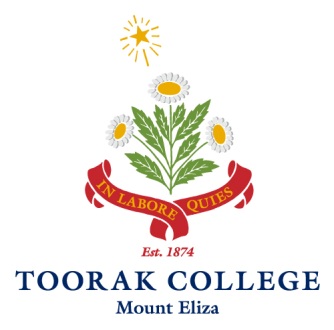 2020 TERM DATESTERM 1Staff Conference Days	Thursday 23rd & Friday 24th January 
Australia Day Holiday 	Monday 27th January 
Classes Commence	Tuesday 28th January  Labour Day (Public Holiday)	Monday 9th March Classes Conclude	Friday 27th March  TERM 2Easter Monday (Public Holiday)	Monday 13th April Classes Commence	Tuesday 14th April Anzac Day (Public Holiday*)	Saturday 25th April (no school day)Queens Birthday (Public Holiday)	Monday 8th JuneSemester 2 classes begin	Tuesday 9th JuneClasses Conclude	Friday 19th JuneTERM 3Staff Conference Days	Monday 13th & Tuesday 14th JulyClasses Commence Yr 12	Monday 13th JulyClasses Commence ELC –Yr 11	Wednesday 15th JulyClasses Conclude	Friday 18th SeptemberTERM 4Classes Commence	Monday 5th OctoberMid Term Break	Monday 2nd NovemberMelbourne Cup Weekend (Public Holiday)	Tuesday 3rd NovemberEarly Start Begins	Monday 23rd NovemberClasses Conclude	Tuesday 8th December 
Staff Professional Learning Days	Wednesday 9th – Friday 11th DecemberTerm Concludes for Teaching Staff	Friday 11th December  Term Concludes for General Staff 	Wednesday 23rd December 2020 